Curriculum Vitae	 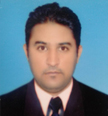 Shahab Age: 25E-mail: Shahab.351061@2freemail.com  ObjectivesTo obtain a position that will enable me to use my educational background and ability to work well with people. To expand my abilities as a leading professional of my line and fulfill all the responsibilities regarding my designation.To work in an organization where promotion is purely based on hard work.Previous Work Experiences One year experience as a Social Mobilizer in EPI (Volunteer)2009Six months marketing experience with Advanced Business Marketing 2010 (Advertisements + Promotions + DDS)Marketing experience in Steps Ahead Private Limited (SAPL) Karachi from 2011 to 2016 (Audits + Merchandising +Surveys).On behalf of Steps Ahead Private Limited I worked for:Unilever Pvt. Ltd (Wall’s and Blue Band) National Foods Pakistan      Engro foods Pakistan and Golden Sun PakistanFinal Year ProjectAn Augmented Reality Mobile Application and Guide Map for campus navigation (for Android) Educational BackgroundUniversity Of Peshawar, Bachelor, Computer Science (BCS), 2010 – 2014 1st Division.F.G Degree College for Boys Peshawar, April-2009 1st Division.Sir Syed Is lamia Model School Peshawar, April-2007 1st Division.MCSE Certification from EPISTEMICS Postgraduate CollegeTechnology SummaryGood theoretical knowledge of C/C++ and Java programming languages along with android mobile application development.Operating platforms: Windows, AndroidOperating Systems: Windows 7, Xp & 8 Microsoft applications: (Word, Excel, Office, PowerPoint) Microsoft Office: Document Imaging and ScanningAcrobat Reader 7.0: Intermediate Mobile Applications: Good knowledge of Android applications. Quick Learner: of both Marketing and Computer technologies.Personal CompetenciesAbility to work in a fast-paced environment to set deadlinesExcellent oral and written correspondence with an exceptional attention to detailHighly organized with a creative flair for project workEnthusiastic self-starter who contributes well to the teamStrong communicational skills and self-motivated person Languages skillsPashto reading, writing and speaking (native tongue).Urdu reading, writing and speaking (national tongue).English reading, writing and speaking. Hobbies and Interests  Playing cards, chess and other computer games i.e. (action games).Playing cricket and volley ball.Web surfing (online chatting, video browsing and reading online books).Watching Movies Personal Information Religion:		IslamNationality:		PakistaniDate of Birth: 		8MAY1991Place of Birth:             Peshawar, PakistanDomicile:		Peshawar Marital status:		single  